ΚΛΙΣΗ ΕΠΙΘΕΤΩΝ 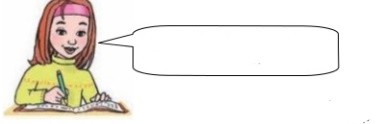 Μαθαίνω πολύ καλά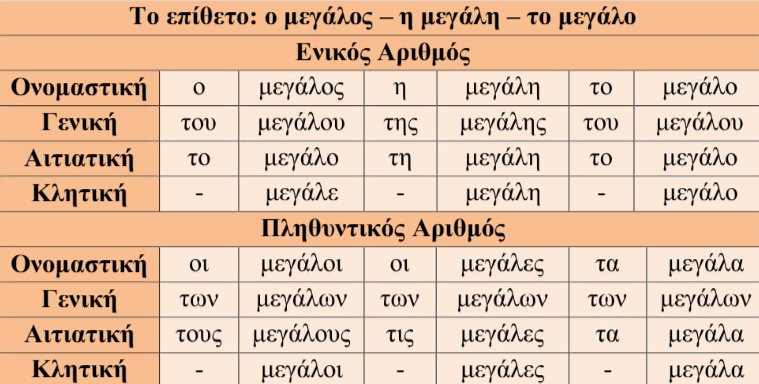 ΠΗΓΗ: tospitakithsdefteras.blogspot.comΕΡΓΑΣΙΕΣΣυμπλήρωσε το επίθετο στο βιβλίο της γλώσσας σου, στη σελ. 31.Ήρθε η ώρα και για λίγη ανάγνωση..., δεν νομίζεις;Άνοιξε το βιβλίο εργασιών σου στην σελ. 45 και, αφού συμπληρώσεις τις προτάσεις, κάνε ανάγνωση της άσκησης 1. Τώρα μπορείς να κάνεις στην σελ. 46 την άσκηση 2 και στη σελ. 47 την άσκηση 4 πάλι από το βιβλίο εργασιών σου.Στο τετράδιο των εργασιών σου (κόκκινο τετράδιο) όταν είσαι έτοιμος/η  να κλίνεις το επίθετο: ο ωραίος, η ωραία, το ωραίο.       Ήρθε η ώρα για λίγο παιχνίδι…. https://prwtokoudouni.weebly.com/guost.html Σας χαιρετώ καιπεριμένω σύντομα νέα σας!